ДатаПредмет Класс ФИО учителяТема урокаСодержание урока 25.05Литература8Андронова Л.В.Ж.-Б. Мольер - великий комедиограф. «Мещанин во дворянстве»1.Посмотрите видеоурок: https://yandex.ru/video/preview/?filmId=6792010485994523909&text=видеоурок+мольер+мещанин+во+дворянстве+8+класс2. Прочитайте по учебнику о Мольере с.24325.05Литература8Андронова Л.В.Вальтер Скотт. Исторический роман «Айвенго»1.Посмотрите видеоурок по теме https://yandex.ru/video/preview/?filmId=2526654520864337973&text=видеоурок+8+класс+Вальтер+Скотт.+Исторический+роман+«Айвенго»2.Летнее чтение(9 класс) Слово о полку Игореве Н.М.Карамзин. «Бедная Лиза»..В.А.Жуковский. «СветланаА.С. Грибоедов. «Горе от умаРоман А.С. Пушкина «Евгений ОнегинМ.Ю. Лермонтов. «Герой нашего времени.Н.В. Гоголь «Мертвые души».Ф.М. Достоевский «Белые ночи»  Л.Н. Толстой «Юность»А.П. Чехов «Смерть чиновника«Тоска».И.А. Бунин. «Темные аллеиМ.А. Булгаков «Собачье сердце».М.А. Шолохов «Судьба человекаА.И.Солженицын. «Матренин двор».У.Шекспир «Гамлет»25.05Физика 8Николаева В.И.Обобщение по теме: «Электромагнитные явления»Выполнить на платформе ЯКЛАСС  тест по теме: «Действие магнитного поля на проводник с током», задания будут доступны 25.05.2020 с 9-0025.05Алгебра 8Николаева В.И.Итоговая контрольная работа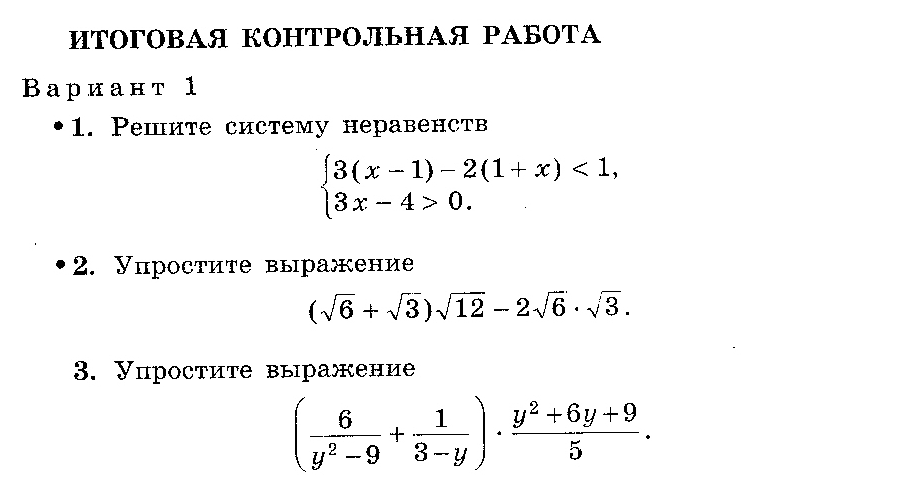 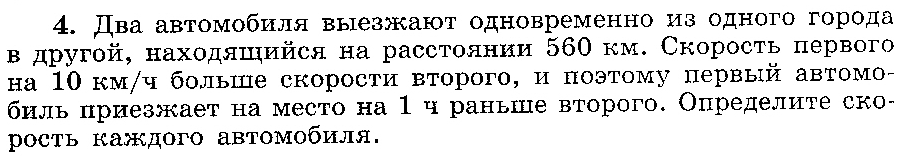 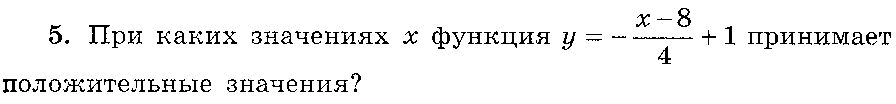 25.05Алгебра 8Николаева В.И.Анализ итоговой контрольной работы. Обобщение курса алгебры 8 классАнализ домашней контрольной работы. Типичные ошибки при выполнении заданий.